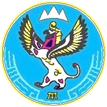 ПРИКАЗот «___» _________ 2023 г. № ________г. Горно-АлтайскО внесении изменений в Положение о порядке и методике планирования бюджетных ассигнований республиканского бюджета Республики Алтай на очередной финансовый год и на плановый периодПриказываю:Утвердить прилагаемые изменения, которые вносятся в Положение 
о порядке и методике планирования бюджетных ассигнований республиканского бюджета Республики Алтай на очередной финансовый год и на плановый период, утвержденное приказом Министерства финансов Республики Алтай 
от 13 августа 2020 г. № 198-п.ИЗМЕНЕНИЯ,которые вносятся в Положение о порядке и методике планирования бюджетных ассигнований республиканского бюджета Республики Алтай на очередной финансовый год и на плановый период, утвержденное приказом Министерства финансов Республики Алтай от 13 августа 2020 г. № 198-пВ разделе I:в подпунктах «д» и «з» пункта 2 после слов «государственных программ» дополнить словами «(комплексных программ)»;в пункте 3:в абзаце первом после слов «государственных программ» дополнить словами «(комплексных программ)»;в абзаце втором слова «Администратор государственной программы» заменить словами «Ответственный исполнитель государственной программы (комплексной программы)»;в абзацах третьем и четвертом после слов «государственной программы» дополнить словами «(комплексной программы)»;в пункте 6:слова «администраторам государственных программ» заменить словами «ответственным исполнителям государственных программ (комплексных программ)»;слова «соисполнителям государственных программ» заменить словами «соисполнителям и (или) участникам государственных программ (комплексных программ)».В пункте 16 раздела II:подпункт «б» изложить в следующей редакции:«б) ГРБС, осуществляющие полномочия ответственного исполнителя государственной программы (комплексной программы) Республики Алтай, формируют и представляют в Министерство:пояснительную записку по форме согласно приложению № 5 к настоящему Положению;паспорт соответствующей государственной программы (комплексной программы) Республики Алтай;финансовое обеспечение соответствующей государственной программы (комплексной программы) Республики Алтай по форме согласно приложению 
№ 12.1 к настоящему Положению;»;в подпункте «в» слова «соисполнителями государственных программ» заменить словами «соисполнителями и (или) участниками государственных программ (комплексных программ)»;подпункт «д» исключить;в абзаце девятом слова «, «д» исключить.В разделе III:в пунктах 19 и 20 после слов «государственных программ» дополнить словами «(комплексных программ)»;в подпунктах «з» и «р» пункта 25 после слов «государственных программ» дополнить словами «(комплексных программ)»;пункт 38 изложить в следующей редакции:«38. Объемы заимствований и объемы погашения государственного внутреннего долга Республики Алтай на очередной финансовый год и на плановый период рассчитываются на основании прогнозных размеров дефицита (профицита) республиканского бюджета Республики Алтай на очередной финансовый год и на плановый период, долговых обязательств, подлежащих гашению в соответствующих годах, и прогноза наступления временных кассовых разрывов, возникающих при исполнении республиканского бюджета Республики Алтай, с учетом ограничений, установленных Бюджетным кодексом по размеру государственного долга.»;в пункте 40 слова «ранее привлеченных заемных средств, а также вновь привлекаемых заемных средств со сроком погашения в очередном финансовом году и плановом периоде» заменить словами «привлеченных заемных средств»;в пункте 41 слова «по прогнозируемой ключевой ставке Центрального банка Российской Федерации, увеличенной на один процент годовых на календарный год» заменить словами «по ключевой ставке Центрального банка Российской Федерации, увеличенной на один процент годовых и прогнозируемый индекс потребительских цен на товары и услуги,».В разделе IV:абзац четвертый пункта 50 исключить;в подпункте «а» пункта 51 цифры «5,5» заменить цифрами «6,1»;в пункте 55 цифры «4,5» заменить цифрами «4,9»;в пункте 57:подпункт «а» изложить в следующей редакции:«а) в рамках реализации комплекса процессных мероприятий, обеспечивающих создание условий для реализации государственных программ Республики Алтай, а также непрограммных направлений деятельности;»в подпункте «д»:в абзаце шестом слова «распоряжением Главы Республики Алтай, Председателя Правительства республики Алтай от 18 марта 2020 года № 155-рГ» заменить словами «распоряжениями Главы Республики Алтай, Председателя Правительства Республики Алтай от 30 января 2023 года № 47-рГ, от 30 января 2023 года № 48-рГ, от 30 января 2023 года № 49-рГ;»;дополнить абзацем одиннадцатым следующего содержания:«Расходы на оплату труда работников государственных органов Республики Алтай учитываются в целых рублях с применением округления в соответствии с правилами математики;».В Приложении № 1:после слов «государственной программы» дополнить словами «(комплексной программы)»;слово «администратора» заменить словом «ответственного исполнителя»;слова «(обеспечивающая подпрограмма ГП)» заменить словами «(комплекс процессных мероприятий)».В Приложении № 2:слова «соисполнителем государственных программ» заменить словами «соисполнителем и (или) участником государственных программ (комплексных программ)»;после слов «государственных программ» дополнить словами «(комплексных программ)»;слова «обеспечивающая подпрограмма» заменить словами «комплекс процессных мероприятий».В Приложении № 5:слова «администратора Государственной программы» заменить словами «ответственного исполнителя государственной программы (комплексной программы)»;слова «администратором государственной программы» заменить словами «ответственным исполнителем государственной программы (комплексной программы)»;слова «Указанная ГП направлена на достижение следующей тактической цели социально-экономического развития Республики Алтай: _____________________________________» исключить;слово «АДМИНИСТРАТОРОМ ГП» заменить словами «ОТВЕТСТВЕННЫМ ИСПОЛНИТЕЛЕМ ГП»;слова «реализацию основного мероприятия» заменить словами «реализацию структурного элемента»;слова «основного мероприятия позволит достичь значения основных целевых» заменить словами «структурного элемента направлена на достижение следующих»;слова «администратора нескольких» заменить словами «ответственного исполнителя нескольких».В Приложении № 6:слова «соисполнителем Государственной программы» заменить словами «соисполнителем и (или) участником государственной программы (комплексной программы)»;слова «названной государственной программы» заменить словами «названной ГП»;слова «основных мероприятий» заменить словами «структурных элементов»;слова «Основное мероприятие ____________, цель____________,» заменить словами «Структурный элемент____________,»;слова «Основное мероприятие ____________, цель ведомства» заменить словами «Структурный элемент».Подраздел 7.2 раздела 7 в Приложении № 8 изложить в следующей редакции«7.2. РЕЕСТРдля расчета налога на имущество организаций, подлежащегоуплате в очередном финансовом году и плановом периодепо ГРБС: _________________________________	(наименование ГРБС)Код ГРБС ____Единица измерения: руб.Наименование бюджетного (автономного) учреждения Республики Алтай: _________________________7.2.1. Реестр для расчета налога на имущество организаций, подлежащего уплате в очередном финансовом году и плановом периоде (на исполнение действующих расходных обязательств)*В случае применения специальных режимов налогообложения графы 4 - 17 не заполняются.7.2.2. Реестр для расчета налога на имущество организаций, подлежащего уплате в очередном финансовом году и плановом периоде (на исполнение принимаемых расходных обязательств) (заполняется в отношении недвижимого имущества, планируемого к передаче на праве оперативного управления)*В случае применения специальных режимов налогообложения графы 4 - 17 не заполняются.«Приложение № 8.1 
к Положению 
о порядке и методике планирования бюджетных ассигнований республиканского бюджета Республики Алтай 
на очередной финансовый год 
и на плановый периодСВОДсведений о планируемых объемах оказания государственных услуг (работ) государственными учреждениями Республики Алтай, а также свод обоснований бюджетных ассигнований на их финансовое обеспечениеПодраздел 7.1 «7.1. Реестр для расчета налога на имущество организаций, подлежащего уплате в очередном финансовом году и плановом периоде» раздела 7 в Приложении № 9 изложить в следующей редакции:«7.2. РЕЕСТРдля расчета налога на имущество организаций, подлежащегоуплате в очередном финансовом году и плановом периодепо ГРБС: _________________________________	(наименование ГРБС)Код ГРБС ____Единица измерения: руб.7.2.1. Реестр для расчета налога на имущество организаций, подлежащего уплате в очередном финансовом году и плановом периоде (на исполнение действующих расходных обязательств)*В случае применения специальных режимов налогообложения графы 4 - 21 не заполняются.7.2.2. Реестр для расчета налога на имущество организаций, подлежащего уплате в очередном финансовом году и плановом периоде (на исполнение принимаемых расходных обязательств) (заполняется в отношении недвижимого имущества, планируемого к передаче на праве оперативного управления)*В случае применения специальных режимов налогообложения графы 4 - 20 не заполняются.Дополнить Приложением № 12.1 следующего содержания:«Приложение № 12.1 
к Положению 
о порядке и методике планирования бюджетных ассигнований республиканского бюджета Республики Алтай 
на очередной финансовый год 
и на плановый периодФинансовое обеспечение государственной программы (комплексной программы)Финансовое обеспечение государственной программы (комплексной программы) за счет бюджетных ассигнований по источникам финансирования дефицита бюджета Республики АлтайВ Приложении № 26 раздел 2 «ОБОСНОВАНИЕ бюджетных ассигнований на оплату труда работников и взносы в государственные внебюджетные фонды на выплаты по оплате труда работников государственных органов Республики Алтай на очередной финансовый год (20__ год) и на плановый период (20__ - 20__ годы)» изложить в следующей редакции:«РАЗДЕЛ 2. ОБОСНОВАНИЕ 
бюджетных ассигнований  на оплату труда работников и взносы в государственные внебюджетные фонды 
на выплаты по оплате труда работников государственных органов Республики Алтай  
на очередной финансовый год (20__ год) и на плановый период (20__ - 20__ годы)По ГРБС	__________________________________	(наименование ГРБС)Код ГРБС		Единица измерения: руб.2.1. Фонд оплаты труда работников государственных органов Республики АлтайСправочно:2.2.Взносы в государственные внебюджетные фонды на выплаты 
по оплате труда работников государственных органов Республики Алтай2.3. Расчет годового фонда оплаты труда лиц, замещающих государственные должности2.4. Расчет годового фонда оплаты труда государственных гражданских служащих2.5.   Расчет годового фонда оплаты труда работников, замещающих должности, не являющиеся должностями государственной гражданской службы2.6. Расчет годового фонда оплаты труда работников, 
оплата труда которых осуществляется в соответствии с новыми системами оплаты трудаРуководитель 	                              _____________________	__________________________							       		 (подпись)				      (расшифровка подписи)		Главный бухгалтер, экономист	_____________________	__________________________							            				 (подпись)			       	      (расшифровка подписи)		Исполнитель: (Ф.И.О., номер телефона)».В Приложении № 16 слова «природных ресурсов, экологии и туризма» заменить словами «природных ресурсов и экологии».Подраздел 7.1 «7.1. Реестр для расчета налога на имущество организаций, подлежащего уплате в очередном финансовом году и плановом периоде» раздела 7 в Приложении № 26 изложить в следующей редакции:«7.2. РЕЕСТРдля расчета налога на имущество организаций, подлежащегоуплате в очередном финансовом году и плановом периодепо ГРБС: _________________________________	(наименование ГРБС)Код ГРБС ____Единица измерения: руб.7.2.1. Реестр для расчета налога на имущество организаций, подлежащего уплате в очередном финансовом году и плановом периоде (на исполнение действующих расходных обязательств)*В случае применения специальных режимов налогообложения графы 4 - 21 не заполняются.7.2.2. Реестр для расчета налога на имущество организаций, подлежащего уплате в очередном финансовом году и плановом периоде (на исполнение принимаемых расходных обязательств) (заполняется в отношении недвижимого имущества, планируемого к передаче на праве оперативного управления)*В случае применения специальных режимов налогообложения графы 4 - 20 не заполняются.Министерство финансовРеспублики АлтайЧаптынова ул., д.24, г. Горно-Алтайск, 649000тел. (388-22) 2-26-21, факс (388-22) 2-32-95E-mail: info@mf.altaigov.ruwww.minfin-altay.ruОКПО 00078212, ОГРН 1020400753438ИНН/КПП 0411005460/041101001Алтай Республиканыҥ акча-манат министерствозыЧаптыновтыҥ ор., т.24, Горно-Алтайск к., 649000тел. (388-22) 2-26-21, факс (388-22) 2-32-95E-mail: info@mf.altaigov.ruwww.minfin-altay.ruОКПО 00078212, ОГРН 1020400753438ИНН/КПП 0411005460/041101001Заместитель Председателя Правительства Республики Алтай, министрО.В. ЗавьяловаУТВЕРЖДЕНЫприказом Министерства финансов Республики Алтайот «___» _________ 2023 г. №______      Наименование учрежденияОстаточная стоимость недвижимого имущества, учитываемого на балансе в качестве объектов основных средств по состоянию на 1 июля текущего финансового года, всегов том числе:в том числе:в том числе:в том числе:Сумма налога на имущество организаций, подлежащая уплате в бюджет в очередном финансовом годуСумма налога на имущество организаций, подлежащая уплате в бюджет в очередном финансовом годуСумма налога на имущество организаций, подлежащая уплате в бюджет в очередном финансовом годуСумма налога на имущество организаций, подлежащая уплате в бюджет в первом году планового периодаСумма налога на имущество организаций, подлежащая уплате в бюджет в первом году планового периодаСумма налога на имущество организаций, подлежащая уплате в бюджет в первом году планового периодаСумма налога на имущество организаций, подлежащая уплате в бюджет во втором году планового периодаСумма налога на имущество организаций, подлежащая уплате в бюджет во втором году планового периодаСумма налога на имущество организаций, подлежащая уплате в бюджет во втором году планового периодаПримечание (в случае передачи и (или) продажи/отчуждения недвижимого имущества и т.д.)КОСГУНаименование учрежденияОстаточная стоимость недвижимого имущества, учитываемого на балансе в качестве объектов основных средств по состоянию на 1 июля текущего финансового года, всегоОстаточная стоимость недвижимого имущества, не подлежащего налогообложению налогом на имущество организаций в связи с применением специальных налоговых режимов, по состоянию на 1 июля текущего финансов ого года, всегоостаточная стоимость недвижимого имущества, подлежащего налогообложению налогом на имущество организацийостаточная стоимость недвижимого имущества, подлежащего налогообложению налогом на имущество организацийостаточная стоимость недвижимого имущества, подлежащего налогообложению налогом на имущество организацийСумма налога на имущество организаций, подлежащая уплате в бюджет в очередном финансовом годуСумма налога на имущество организаций, подлежащая уплате в бюджет в очередном финансовом годуСумма налога на имущество организаций, подлежащая уплате в бюджет в очередном финансовом годуСумма налога на имущество организаций, подлежащая уплате в бюджет в первом году планового периодаСумма налога на имущество организаций, подлежащая уплате в бюджет в первом году планового периодаСумма налога на имущество организаций, подлежащая уплате в бюджет в первом году планового периодаСумма налога на имущество организаций, подлежащая уплате в бюджет во втором году планового периодаСумма налога на имущество организаций, подлежащая уплате в бюджет во втором году планового периодаСумма налога на имущество организаций, подлежащая уплате в бюджет во втором году планового периодаПримечание (в случае передачи и (или) продажи/отчуждения недвижимого имущества и т.д.)КОСГУНаименование учрежденияОстаточная стоимость недвижимого имущества, учитываемого на балансе в качестве объектов основных средств по состоянию на 1 июля текущего финансового года, всегоОстаточная стоимость недвижимого имущества, не подлежащего налогообложению налогом на имущество организаций в связи с применением специальных налоговых режимов, по состоянию на 1 июля текущего финансов ого года, всегопо ставке 2,2%по ставке 0,198% освобождаемого от уплаты налога Сумма налога на имущество организаций, подлежащая уплате в бюджет в очередном финансовом годуСумма налога на имущество организаций, подлежащая уплате в бюджет в очередном финансовом годуСумма налога на имущество организаций, подлежащая уплате в бюджет в очередном финансовом годуСумма налога на имущество организаций, подлежащая уплате в бюджет в первом году планового периодаСумма налога на имущество организаций, подлежащая уплате в бюджет в первом году планового периодаСумма налога на имущество организаций, подлежащая уплате в бюджет в первом году планового периодаСумма налога на имущество организаций, подлежащая уплате в бюджет во втором году планового периодаСумма налога на имущество организаций, подлежащая уплате в бюджет во втором году планового периодаСумма налога на имущество организаций, подлежащая уплате в бюджет во втором году планового периодаПримечание (в случае передачи и (или) продажи/отчуждения недвижимого имущества и т.д.)КОСГУНаименование учрежденияОстаточная стоимость недвижимого имущества, учитываемого на балансе в качестве объектов основных средств по состоянию на 1 июля текущего финансового года, всегоОстаточная стоимость недвижимого имущества, не подлежащего налогообложению налогом на имущество организаций в связи с применением специальных налоговых режимов, по состоянию на 1 июля текущего финансов ого года, всеговсеговсеговсеговсегов том числев том числевсегов том числев том числевсегов том числев том числеПримечание (в случае передачи и (или) продажи/отчуждения недвижимого имущества и т.д.)КОСГУНаименование учрежденияОстаточная стоимость недвижимого имущества, учитываемого на балансе в качестве объектов основных средств по состоянию на 1 июля текущего финансового года, всегоОстаточная стоимость недвижимого имущества, не подлежащего налогообложению налогом на имущество организаций в связи с применением специальных налоговых режимов, по состоянию на 1 июля текущего финансов ого года, всеговсеговсеговсеговсегопо ставке 2,2%по ставке 0,198%всегопо ставке 2,2%по ставке 0,198 %всегопо ставке 2,2%по ставке 0,198%Примечание (в случае передачи и (или) продажи/отчуждения недвижимого имущества и т.д.)КОСГУНаименование учрежденияОстаточная стоимость недвижимого имущества, учитываемого на балансе в качестве объектов основных средств по состоянию на 1 июля текущего финансового года, всегоОстаточная стоимость недвижимого имущества, не подлежащего налогообложению налогом на имущество организаций в связи с применением специальных налоговых режимов, по состоянию на 1 июля текущего финансов ого года, всеговсеговсеговсегогр. 7 гр. 8 + гр. 9гр. 8 = гр. 4 x 2,2%гр. 9 = гр. 5 x 0,198%гр. 10 = гр. 11 + гр. 12гр. 11 = гр. 4 x 2,2%гр. 12 = гр. 5 x 0,198%гр. 13 = гр. 14 + гр. 15гр. 14 = гр. 4 x 2,2%гр. 15 = гр. 5 x 0,198%Примечание (в случае передачи и (или) продажи/отчуждения недвижимого имущества и т.д.)КОСГУ1234567891011121314151617ИтогоНаименование учрежденияОстаточная стоимость недвижимого имущества, учитываемого на балансе в качестве объектов основных средств или стоимость капитальных вложений в недвижимое имущество, всегов том числе:в том числе:в том числе:в том числе:Сумма налога на имущество организаций, подлежащая уплате в бюджет в очередном финансовом годуСумма налога на имущество организаций, подлежащая уплате в бюджет в очередном финансовом годуСумма налога на имущество организаций, подлежащая уплате в бюджет в очередном финансовом годуСумма налога на имущество организаций, подлежащая уплате в бюджет в первом году планового периодаСумма налога на имущество организаций, подлежащая уплате в бюджет в первом году планового периодаСумма налога на имущество организаций, подлежащая уплате в бюджет в первом году планового периодаСумма налога на имущество организаций, подлежащая уплате в бюджет во втором году планового периодаСумма налога на имущество организаций, подлежащая уплате в бюджет во втором году планового периодаСумма налога на имущество организаций, подлежащая уплате в бюджет во втором году планового периодаКОСГУНаименование учрежденияОстаточная стоимость недвижимого имущества, учитываемого на балансе в качестве объектов основных средств или стоимость капитальных вложений в недвижимое имущество, всегоостаточная стоимость недвижимого имущества или стоимость капитальных вложений в недвижимое имущество, не подлежащее налогообложению налогом на имущество организаций в связи с применением специальных налоговых режимов, всегоостаточная стоимость недвижимого имущества или стоимость капитальных вложений в недвижимое имущество , подлежащее налогообложению налогом на имущество организацийостаточная стоимость недвижимого имущества или стоимость капитальных вложений в недвижимое имущество , подлежащее налогообложению налогом на имущество организацийостаточная стоимость недвижимого имущества или стоимость капитальных вложений в недвижимое имущество , подлежащее налогообложению налогом на имущество организацийСумма налога на имущество организаций, подлежащая уплате в бюджет в очередном финансовом годуСумма налога на имущество организаций, подлежащая уплате в бюджет в очередном финансовом годуСумма налога на имущество организаций, подлежащая уплате в бюджет в очередном финансовом годуСумма налога на имущество организаций, подлежащая уплате в бюджет в первом году планового периодаСумма налога на имущество организаций, подлежащая уплате в бюджет в первом году планового периодаСумма налога на имущество организаций, подлежащая уплате в бюджет в первом году планового периодаСумма налога на имущество организаций, подлежащая уплате в бюджет во втором году планового периодаСумма налога на имущество организаций, подлежащая уплате в бюджет во втором году планового периодаСумма налога на имущество организаций, подлежащая уплате в бюджет во втором году планового периодаКОСГУНаименование учрежденияОстаточная стоимость недвижимого имущества, учитываемого на балансе в качестве объектов основных средств или стоимость капитальных вложений в недвижимое имущество, всегоостаточная стоимость недвижимого имущества или стоимость капитальных вложений в недвижимое имущество, не подлежащее налогообложению налогом на имущество организаций в связи с применением специальных налоговых режимов, всегопо ставке 2,2% по ставке 0,198%освобождаемого от уплаты налогаСумма налога на имущество организаций, подлежащая уплате в бюджет в очередном финансовом годуСумма налога на имущество организаций, подлежащая уплате в бюджет в очередном финансовом годуСумма налога на имущество организаций, подлежащая уплате в бюджет в очередном финансовом годуСумма налога на имущество организаций, подлежащая уплате в бюджет в первом году планового периодаСумма налога на имущество организаций, подлежащая уплате в бюджет в первом году планового периодаСумма налога на имущество организаций, подлежащая уплате в бюджет в первом году планового периодаСумма налога на имущество организаций, подлежащая уплате в бюджет во втором году планового периодаСумма налога на имущество организаций, подлежащая уплате в бюджет во втором году планового периодаСумма налога на имущество организаций, подлежащая уплате в бюджет во втором году планового периодаКОСГУНаименование учрежденияОстаточная стоимость недвижимого имущества, учитываемого на балансе в качестве объектов основных средств или стоимость капитальных вложений в недвижимое имущество, всегоостаточная стоимость недвижимого имущества или стоимость капитальных вложений в недвижимое имущество, не подлежащее налогообложению налогом на имущество организаций в связи с применением специальных налоговых режимов, всеговсеговсеговсеговсегов том числев том числевсегов том числев том числевсегов том числев том числеКОСГУНаименование учрежденияОстаточная стоимость недвижимого имущества, учитываемого на балансе в качестве объектов основных средств или стоимость капитальных вложений в недвижимое имущество, всегоостаточная стоимость недвижимого имущества или стоимость капитальных вложений в недвижимое имущество, не подлежащее налогообложению налогом на имущество организаций в связи с применением специальных налоговых режимов, всеговсеговсеговсеговсегопо ставке 2,2%по ставке 0,198%всегопо ставке 2,2%по ставке 0,198%всегопо ставке 2,2%по ставке 0,198%КОСГУНаименование учрежденияОстаточная стоимость недвижимого имущества, учитываемого на балансе в качестве объектов основных средств или стоимость капитальных вложений в недвижимое имущество, всегоостаточная стоимость недвижимого имущества или стоимость капитальных вложений в недвижимое имущество, не подлежащее налогообложению налогом на имущество организаций в связи с применением специальных налоговых режимов, всеговсеговсеговсегогр. 7 гр. 8 + гр. 9гр. 8 = гр. 4 x 2,2%гр. 9 = гр. 5 x 0,198%гр. 10 = гр. 11 + гр. 12гр. 11 = гр. 4 x 2,2%гр. 12 = гр. 5 x 0,198%гр. 13 = гр. 14 + гр. 15гр. 14 = гр. 4 x 2,2%гр. 15 = гр. 5 x 0,198%КОСГУ12345678910111213141516ИтогоРуководитель(подпись)(расшифровка подписи)Главный бухгалтер, экономист(подпись)(расшифровка подписи)Исполнитель: (Ф.И.О., номер телефона)».Дополнить Приложением № 8.1 следующего содержания:Исполнитель: (Ф.И.О., номер телефона)».Дополнить Приложением № 8.1 следующего содержания:Исполнитель: (Ф.И.О., номер телефона)».Дополнить Приложением № 8.1 следующего содержания:Исполнитель: (Ф.И.О., номер телефона)».Дополнить Приложением № 8.1 следующего содержания:«Наименование государственной услуги (работы)КодыКодыКодыКодыКодыКодыНаименование показателяЕдиница измере-ния Фактичес-кие данные за предыду-щий годоценка ожидаемого исполнения за текущий  годна очередной финансо-вый годна первый год планового периодана второй год планового периодаТемп роста, % очередного финансового года к оценке ожидаемого исполнения  текущего финансового года
15=12/11*100».«Наименование государственной услуги (работы)КодыКодыКодыКодыКодыКодыНаименование показателяЕдиница измере-ния Фактичес-кие данные за предыду-щий годоценка ожидаемого исполнения за текущий  годна очередной финансо-вый годна первый год планового периодана второй год планового периодаТемп роста, % очередного финансового года к оценке ожидаемого исполнения  текущего финансового года
15=12/11*100».123456789101112131415Код услуги (работы)11, 12, 13, 14 разряды – уникального кода государственной (муниципальной) услуги 11, 12, 13, 14 разряды – уникального кода государственной (муниципальной) услуги 11, 12, 13, 14 разряды – уникального кода государственной (муниципальной) услуги 11, 12, 13, 14 разряды – уникального кода государственной (муниципальной) услуги 11, 12, 13, 14 разряды – уникального кода государственной (муниципальной) услуги Показателя объема Показа-теля объема Показатель объема Показатель объема Показатель объема Показатель объема Показатель объема КБКРазделПодразделЦелевая статьяВид расходовКОСГУобъем финансового обеспечениярублейбюджетные ассигнованиябюджетные ассигнованиябюджетные ассигнованиябюджетные ассигнованиябюджетные ассигнованияНаименование учрежденияОстаточная стоимость недвижимого имущества, учитываемого на балансе в качестве объектов основных средств по состоянию на 1 июля текущего финансового года, всегов том числе:в том числе:в том числе:в том числе:Сумма налога на имущество организаций, подлежащая уплате в бюджет в очередном финансовом годуСумма налога на имущество организаций, подлежащая уплате в бюджет в очередном финансовом годуСумма налога на имущество организаций, подлежащая уплате в бюджет в очередном финансовом годуСумма налога на имущество организаций, подлежащая уплате в бюджет в первом году планового периодаСумма налога на имущество организаций, подлежащая уплате в бюджет в первом году планового периодаСумма налога на имущество организаций, подлежащая уплате в бюджет в первом году планового периодаСумма налога на имущество организаций, подлежащая уплате в бюджет во втором году планового периодаСумма налога на имущество организаций, подлежащая уплате в бюджет во втором году планового периодаСумма налога на имущество организаций, подлежащая уплате в бюджет во втором году планового периодаПримечание (в случае передачи и (или) продажи/отчуждения недвижимого имущества и т.д.)Бюджетная классификацияБюджетная классификацияБюджетная классификацияБюджетная классификацияБюджетная классификацияНаименование учрежденияОстаточная стоимость недвижимого имущества, учитываемого на балансе в качестве объектов основных средств по состоянию на 1 июля текущего финансового года, всегоостаточная стоимость недвижимого имущества, не подлежащего налогообложению налогом на имущество организаций в связи с применением специальных налоговых режимов, по состоянию на 1 июля текущего финансового года, всегоостаточная стоимость недвижимого имущества, подлежащего налогообложению налогом на имущество организацийостаточная стоимость недвижимого имущества, подлежащего налогообложению налогом на имущество организацийостаточная стоимость недвижимого имущества, подлежащего налогообложению налогом на имущество организацийСумма налога на имущество организаций, подлежащая уплате в бюджет в очередном финансовом годуСумма налога на имущество организаций, подлежащая уплате в бюджет в очередном финансовом годуСумма налога на имущество организаций, подлежащая уплате в бюджет в очередном финансовом годуСумма налога на имущество организаций, подлежащая уплате в бюджет в первом году планового периодаСумма налога на имущество организаций, подлежащая уплате в бюджет в первом году планового периодаСумма налога на имущество организаций, подлежащая уплате в бюджет в первом году планового периодаСумма налога на имущество организаций, подлежащая уплате в бюджет во втором году планового периодаСумма налога на имущество организаций, подлежащая уплате в бюджет во втором году планового периодаСумма налога на имущество организаций, подлежащая уплате в бюджет во втором году планового периодаПримечание (в случае передачи и (или) продажи/отчуждения недвижимого имущества и т.д.)Бюджетная классификацияБюджетная классификацияБюджетная классификацияБюджетная классификацияБюджетная классификацияНаименование учрежденияОстаточная стоимость недвижимого имущества, учитываемого на балансе в качестве объектов основных средств по состоянию на 1 июля текущего финансового года, всегоостаточная стоимость недвижимого имущества, не подлежащего налогообложению налогом на имущество организаций в связи с применением специальных налоговых режимов, по состоянию на 1 июля текущего финансового года, всегопо ставке 2,2%по ставке 0,198% освобождаемого от уплаты налога Сумма налога на имущество организаций, подлежащая уплате в бюджет в очередном финансовом годуСумма налога на имущество организаций, подлежащая уплате в бюджет в очередном финансовом годуСумма налога на имущество организаций, подлежащая уплате в бюджет в очередном финансовом годуСумма налога на имущество организаций, подлежащая уплате в бюджет в первом году планового периодаСумма налога на имущество организаций, подлежащая уплате в бюджет в первом году планового периодаСумма налога на имущество организаций, подлежащая уплате в бюджет в первом году планового периодаСумма налога на имущество организаций, подлежащая уплате в бюджет во втором году планового периодаСумма налога на имущество организаций, подлежащая уплате в бюджет во втором году планового периодаСумма налога на имущество организаций, подлежащая уплате в бюджет во втором году планового периодаПримечание (в случае передачи и (или) продажи/отчуждения недвижимого имущества и т.д.)Бюджетная классификацияБюджетная классификацияБюджетная классификацияБюджетная классификацияБюджетная классификацияНаименование учрежденияОстаточная стоимость недвижимого имущества, учитываемого на балансе в качестве объектов основных средств по состоянию на 1 июля текущего финансового года, всегоостаточная стоимость недвижимого имущества, не подлежащего налогообложению налогом на имущество организаций в связи с применением специальных налоговых режимов, по состоянию на 1 июля текущего финансового года, всеговсеговсеговсеговсегов том числев том числевсегов том числев том числевсегов том числев том числеПримечание (в случае передачи и (или) продажи/отчуждения недвижимого имущества и т.д.)РазделПодразделЦелевая статьяВид расходовКОСГУНаименование учрежденияОстаточная стоимость недвижимого имущества, учитываемого на балансе в качестве объектов основных средств по состоянию на 1 июля текущего финансового года, всегоостаточная стоимость недвижимого имущества, не подлежащего налогообложению налогом на имущество организаций в связи с применением специальных налоговых режимов, по состоянию на 1 июля текущего финансового года, всеговсеговсеговсеговсегопо ставке 2,2%по ставке 0,198%всегопо ставке 2,2%по ставке 0,198 %всегопо ставке 2,2%по ставке 0,198%Примечание (в случае передачи и (или) продажи/отчуждения недвижимого имущества и т.д.)РазделПодразделЦелевая статьяВид расходовКОСГУНаименование учрежденияОстаточная стоимость недвижимого имущества, учитываемого на балансе в качестве объектов основных средств по состоянию на 1 июля текущего финансового года, всегоостаточная стоимость недвижимого имущества, не подлежащего налогообложению налогом на имущество организаций в связи с применением специальных налоговых режимов, по состоянию на 1 июля текущего финансового года, всеговсеговсеговсегогр. 7 гр. 8 + гр. 9гр. 8 = гр. 4 x 2,2%гр. 9 = гр. 5 x 0,198%гр. 10 = гр. 11 + гр. 12гр. 11 = гр. 4 x 2,2%гр. 12 = гр. 5 x 0,198%гр. 13 = гр. 14 + гр. 15гр. 14 = гр. 4 x 2,2%гр. 15 = гр. 5 x 0,198%Примечание (в случае передачи и (или) продажи/отчуждения недвижимого имущества и т.д.)РазделПодразделЦелевая статьяВид расходовКОСГУ123456789101112131415161718192021ИтогоНаименование учрежденияОстаточная стоимость недвижимого имущества, учитываемого на балансе в качестве объектов основных средств  или стоимость капитальных вложений в недвижимое имущество, всегов том числе:в том числе:в том числе:в том числе:Сумма налога на имущество организаций, подлежащая уплате в бюджет в очередном финансовом годуСумма налога на имущество организаций, подлежащая уплате в бюджет в очередном финансовом годуСумма налога на имущество организаций, подлежащая уплате в бюджет в очередном финансовом годуСумма налога на имущество организаций, подлежащая уплате в бюджет в первом году планового периодаСумма налога на имущество организаций, подлежащая уплате в бюджет в первом году планового периодаСумма налога на имущество организаций, подлежащая уплате в бюджет в первом году планового периодаСумма налога на имущество организаций, подлежащая уплате в бюджет во втором году планового периодаСумма налога на имущество организаций, подлежащая уплате в бюджет во втором году планового периодаСумма налога на имущество организаций, подлежащая уплате в бюджет во втором году планового периодаБюджетная классификацияБюджетная классификацияБюджетная классификацияБюджетная классификацияБюджетная классификацияНаименование учрежденияОстаточная стоимость недвижимого имущества, учитываемого на балансе в качестве объектов основных средств  или стоимость капитальных вложений в недвижимое имущество, всегоостаточная стоимость недвижимого имущества  или стоимость капитальных вложений в недвижимое имущество, не подлежащее налогообложению налогом на имущество организаций в связи с применением специальных налоговых режимов, всегоостаточная стоимость недвижимого имущества или стоимость капитальных вложений в недвижимое имущество, подлежащее налогообложению налогом на имущество организацийостаточная стоимость недвижимого имущества или стоимость капитальных вложений в недвижимое имущество, подлежащее налогообложению налогом на имущество организацийостаточная стоимость недвижимого имущества или стоимость капитальных вложений в недвижимое имущество, подлежащее налогообложению налогом на имущество организацийСумма налога на имущество организаций, подлежащая уплате в бюджет в очередном финансовом годуСумма налога на имущество организаций, подлежащая уплате в бюджет в очередном финансовом годуСумма налога на имущество организаций, подлежащая уплате в бюджет в очередном финансовом годуСумма налога на имущество организаций, подлежащая уплате в бюджет в первом году планового периодаСумма налога на имущество организаций, подлежащая уплате в бюджет в первом году планового периодаСумма налога на имущество организаций, подлежащая уплате в бюджет в первом году планового периодаСумма налога на имущество организаций, подлежащая уплате в бюджет во втором году планового периодаСумма налога на имущество организаций, подлежащая уплате в бюджет во втором году планового периодаСумма налога на имущество организаций, подлежащая уплате в бюджет во втором году планового периодаБюджетная классификацияБюджетная классификацияБюджетная классификацияБюджетная классификацияБюджетная классификацияНаименование учрежденияОстаточная стоимость недвижимого имущества, учитываемого на балансе в качестве объектов основных средств  или стоимость капитальных вложений в недвижимое имущество, всегоостаточная стоимость недвижимого имущества  или стоимость капитальных вложений в недвижимое имущество, не подлежащее налогообложению налогом на имущество организаций в связи с применением специальных налоговых режимов, всегопо ставке 2,2% по ставке 0,198%освобождаемого от уплаты налогаСумма налога на имущество организаций, подлежащая уплате в бюджет в очередном финансовом годуСумма налога на имущество организаций, подлежащая уплате в бюджет в очередном финансовом годуСумма налога на имущество организаций, подлежащая уплате в бюджет в очередном финансовом годуСумма налога на имущество организаций, подлежащая уплате в бюджет в первом году планового периодаСумма налога на имущество организаций, подлежащая уплате в бюджет в первом году планового периодаСумма налога на имущество организаций, подлежащая уплате в бюджет в первом году планового периодаСумма налога на имущество организаций, подлежащая уплате в бюджет во втором году планового периодаСумма налога на имущество организаций, подлежащая уплате в бюджет во втором году планового периодаСумма налога на имущество организаций, подлежащая уплате в бюджет во втором году планового периодаБюджетная классификацияБюджетная классификацияБюджетная классификацияБюджетная классификацияБюджетная классификацияНаименование учрежденияОстаточная стоимость недвижимого имущества, учитываемого на балансе в качестве объектов основных средств  или стоимость капитальных вложений в недвижимое имущество, всегоостаточная стоимость недвижимого имущества  или стоимость капитальных вложений в недвижимое имущество, не подлежащее налогообложению налогом на имущество организаций в связи с применением специальных налоговых режимов, всеговсеговсеговсегоРазделв том числев том числевсегов том числев том числевсегов том числев том числеРазделПодразделЦелевая статьяВид расходовКОСГУНаименование учрежденияОстаточная стоимость недвижимого имущества, учитываемого на балансе в качестве объектов основных средств  или стоимость капитальных вложений в недвижимое имущество, всегоостаточная стоимость недвижимого имущества  или стоимость капитальных вложений в недвижимое имущество, не подлежащее налогообложению налогом на имущество организаций в связи с применением специальных налоговых режимов, всеговсеговсеговсегоРазделпо ставке 2,2%по ставке 0,198%всегопо ставке 2,2%по ставке 0,198%всегопо ставке 2,2%по ставке 0,198%РазделПодразделЦелевая статьяВид расходовКОСГУНаименование учрежденияОстаточная стоимость недвижимого имущества, учитываемого на балансе в качестве объектов основных средств  или стоимость капитальных вложений в недвижимое имущество, всегоостаточная стоимость недвижимого имущества  или стоимость капитальных вложений в недвижимое имущество, не подлежащее налогообложению налогом на имущество организаций в связи с применением специальных налоговых режимов, всеговсеговсеговсегогр. 8 = гр. 4 x 2,2%гр. 9 = гр. 5 x 0,198%гр. 10 = гр. 11 + гр. 12гр. 11 = гр. 4 x 2,2%гр. 12 = гр. 5 x 0,198%гр. 13 = гр. 14 + гр. 15гр. 14 = гр. 4 x 2,2%гр. 15 = гр. 5 x 0,198%РазделПодразделЦелевая статьяВид расходовКОСГУ12345617891011121314151617181920ИтогоРуководитель(подпись)(расшифровка подписи)Главный бухгалтер, экономист(подпись)(расшифровка подписи)Исполнитель: (Ф.И.О., номер телефона)».Исполнитель: (Ф.И.О., номер телефона)».Исполнитель: (Ф.И.О., номер телефона)».Исполнитель: (Ф.И.О., номер телефона)».Наименование государственной программы (комплексной программы), структурного элемента / источник финансового обеспеченияОбъем финансового обеспечения по годам реализации, тыс. рублейОбъем финансового обеспечения по годам реализации, тыс. рублейОбъем финансового обеспечения по годам реализации, тыс. рублейОбъем финансового обеспечения по годам реализации, тыс. рублейОбъем финансового обеспечения по годам реализации, тыс. рублейНаименование государственной программы (комплексной программы), структурного элемента / источник финансового обеспеченияNN+1…N+nВсего123456Государственная программа (комплексная программа) (всего), в том числе:Республиканский бюджет Республики Алтай (всего), из них:межбюджетные трансферты местным бюджетам межбюджетные трансферты бюджетам территориальных государственных внебюджетных фондов Российской Федерации Бюджет территориальных государственных внебюджетных фондов (бюджеты территориальных фондов обязательного медицинского страхования)Консолидированные бюджеты муниципальных образований в Республике Алтай (справочно), из них:межбюджетные трансферты республиканскому бюджету Республики Алтай Внебюджетные источники (справочно) Объем налоговых расходов субъекта Российской Федерации (справочно)Структурный элемент «___________» (наименование) (всего), в том числе:Республиканский бюджет Республики Алтай (всего), из них:межбюджетные трансферты местным бюджетам межбюджетные трансферты бюджетам территориальных государственных внебюджетных фондов Российской Федерации Бюджет территориальных государственных внебюджетных фондов (бюджеты территориальных фондов обязательного медицинского страхования)Консолидированные бюджеты муниципальных образований в Республике Алтай (справочно), из них:межбюджетные трансферты республиканскому бюджету Республики Алтай Внебюджетные источники (справочно) Наименование структурного элемента /источник финансового обеспеченияОбъем финансового обеспечения по годам реализации, тыс. рублейОбъем финансового обеспечения по годам реализации, тыс. рублейОбъем финансового обеспечения по годам реализации, тыс. рублейОбъем финансового обеспечения по годам реализации, тыс. рублейОбъем финансового обеспечения по годам реализации, тыс. рублейНаименование структурного элемента /источник финансового обеспеченияNN+1…N+nВсего123456».Государственная программа (комплексная программа) за счет бюджетных ассигнований по источникам финансирования дефицита бюджета Республики Алтай, всего, в том числе:Структурный элемент государственной программы (комплексной программы) «___________» (наименование) №Бюджетная классификацияБюджетная классификацияБюджетная классификацияБюджетная классификацияБюджетная классификацияКатегории работниковОбъем бюджетных ассигнованийОбъем бюджетных ассигнованийОбъем бюджетных ассигнованийОбъем бюджетных ассигнованийТемп роста, % очередного финансового года к текущему финансовому годуБюджетная классификацияБюджетная классификацияБюджетная классификацияБюджетная классификацияБюджетная классификацияКатегории работниковна 20__ годочередной финансовый годочередной финансовый годочередной финансовый годТемп роста, % очередного финансового года к текущему финансовому годуБюджетная классификацияБюджетная классификацияБюджетная классификацияБюджетная классификацияБюджетная классификацияКатегории работниковна текущий финансовый годНа 20__ годНа 20__ годНа 20__ годТемп роста, % очередного финансового года к текущему финансовому годуРазделПодразделЦелевая статьяВид расходовКОСГУКатегории работниковна текущий финансовый годна очередной финансовый годна первый год планового периодана второй год планового периодаТемп роста, % очередного финансового года к текущему финансовому году1234567891011=8/7*100Лица, замещающие государственные должностиГосударственные гражданские служащиеРаботники, замещающие должности, не являющиеся должностями государственной гражданской службыРаботники, оплата труда которых осуществляется в соответствии с новыми системами оплаты труда ИТОГОв процентахКоличество месяцевИндексация текущего финансового года (К1)Индексация текущего финансового года (К1)Индексация текущего финансового года (К1)Индексация текущего финансового года (К1)Индексация текущего финансового года (К1)Индексация текущего финансового года (К1)Индексация очередного финансового года (К2)1Индексация очередного финансового года (К2)1Индексация очередного финансового года (К2)1Индексация очередного финансового года (К2)1Индексация очередного финансового года (К2)1Индексация очередного финансового года (К2)1Бюджетная классификацияБюджетная классификацияБюджетная классификацияБюджетная классификацияБюджетная классификацияКатегории работниковОбъем бюджетных ассигнованийОбъем бюджетных ассигнованийОбъем бюджетных ассигнованийОбъем бюджетных ассигнованийОбъем бюджетных ассигнованийТемп роста, % очередного финансового года к текущему финансовому годуБюджетная классификацияБюджетная классификацияБюджетная классификацияБюджетная классификацияБюджетная классификацияКатегории работниковна 20__ годПроцент взносов в государственные внебюджетные фондыочередной финансовый годочередной финансовый годочередной финансовый годТемп роста, % очередного финансового года к текущему финансовому годуБюджетная классификацияБюджетная классификацияБюджетная классификацияБюджетная классификацияБюджетная классификацияКатегории работниковна текущий финансовый годПроцент взносов в государственные внебюджетные фондыНа 20__ годНа 20__ годНа 20__ годТемп роста, % очередного финансового года к текущему финансовому годуРазделПодразделЦелевая статьяВид расходовКОСГУКатегории работниковна текущий финансовый годПроцент взносов в государственные внебюджетные фондына очередной финансовый годна первый год планового периодана второй год планового периодаТемп роста, % очередного финансового года к текущему финансовому году123456789=р2.1(гр8)*р2.2 (гр8)10=р2.1(гр9)*р2.2 (гр8)11=р2.1(гр10)*р2.2 (гр8)12=9/7*100Лица, замещающие государственные должностиГосударственные гражданские служащиеРаботники, замещающие должности, не являющиеся должностями государственной гражданской службыРаботники, оплата труда которых осуществляется в соответствии с новыми системами оплаты труда ИТОГО№ п/пНаименование должностейКоличество должностей (ед.)Размер денежного вознаграждения  на 1 ед. на месяц (руб.)Денежное вознаграждение  на месяц (руб.)Предельный размер ежемесячного денежного поощренияПредельный размер ежемесячного денежного поощренияПредельный размер ежеквартального денежного поощренияПредельный размер ежеквартального денежного поощренияЕдиновременная премия за выполнение особо важных и сложных заданийЕдиновременная премия за выполнение особо важных и сложных заданийЕдиновременной выплаты при предоставлении ежегодного оплачиваемого отпускаЕдиновременной выплаты при предоставлении ежегодного оплачиваемого отпускаФонд оплаты труда всего в расчете на год (руб.)Фонд оплаты труда с учетом индексации (руб.)№ п/пНаименование должностейКоличество должностей (ед.)Размер денежного вознаграждения  на 1 ед. на месяц (руб.)Денежное вознаграждение  на месяц (руб.)в должностных окладах (количество)в  сумме (руб.)в денежных вознаграждениях (количество)в  сумме (руб.)денежного вознаграждения и ежемесячного денежного поощрения (количество)в  сумме (руб.)денежного вознаграждения и ежемесячного денежного поощрения (количество)в  сумме (руб.)Фонд оплаты труда всего в расчете на год (руб.)Фонд оплаты труда с учетом индексации (руб.)12345=гр3*гр467=гр5*гр689=гр5*гр81011=(гр5+гр7)*гр101213=(гр5+гр7)*гр121413хххВсегоххххх№ п/пНаименование должностейКоличество должностей (ед.)Должностной оклад на 1 ед. (руб.)По должностным окладам на месяц (руб.)Размер ежемесячного денежного поощренияРазмер ежемесячного денежного поощренияРазмер ежемесячного денежного поощренияРазмер ежемесячного денежного поощренияКоличество должностных окладов в год, учитываемых при формировании фонда оплаты трудаФонд оплаты труда всего в расчете на год (руб.)Размер материального стимулирования в процентахФонд оплаты труда с учетом материального стимулирования  (руб.)Фонд оплаты труда с учетом индексации (руб.)№ п/пНаименование должностейКоличество должностей (ед.)Должностной оклад на 1 ед. (руб.)По должностным окладам на месяц (руб.)в должностных окладах (количество)размер на 1 единицу (руб.)в  сумме (руб.)размер районного коэффициентаКоличество должностных окладов в год, учитываемых при формировании фонда оплаты трудаФонд оплаты труда всего в расчете на год (руб.)Размер материального стимулирования в процентахФонд оплаты труда с учетом материального стимулирования  (руб.)Фонд оплаты труда с учетом индексации (руб.)12345=гр3*гр467=гр4* гр68=гр3* гр791011121314ххххххххВсегохххххх№ п/пНаименование должностейКоличество должностей (ед.)Должностной оклад на 1 ед. (руб.)По должностным окладам на месяц (руб.)Размер ежемесячного денежного поощренияРазмер ежемесячного денежного поощренияФонд оплаты труда всего в расчете на год (руб.)Фонд оплаты труда с учетом МРОТФонд оплаты труда с учетом индексации, МРОТ (руб.)№ п/пНаименование должностейКоличество должностей (ед.)Должностной оклад на 1 ед. (руб.)По должностным окладам на месяц (руб.)в должностных окладах (количество)в  сумме (руб.)Фонд оплаты труда всего в расчете на год (руб.)Фонд оплаты труда с учетом МРОТФонд оплаты труда с учетом индексации, МРОТ (руб.)12345=гр3*гр467=гр5*гр68910хххВсегоххКоличество должностных окладов в год, учитываемых при формировании фонда оплаты трудаКоличество должностных окладов в год, учитываемых при формировании фонда оплаты трудаКоличество должностных окладов в год, учитываемых при формировании фонда оплаты трудаКоличество должностных окладов в год, учитываемых при формировании фонда оплаты трудаКоличество должностных окладов в год, учитываемых при формировании фонда оплаты трудаКоличество должностных окладов в год, учитываемых при формировании фонда оплаты трудаКоличество должностных окладов в год, учитываемых при формировании фонда оплаты труда№ п/пНаименование должностейКоличество должностей (ед.)Должностной оклад на 1 ед. (руб.)Кратное отношение к месячной сумме окладов (должностных окладов)Фонд оплаты труда всего в расчете на год (руб.)Фонд оплаты труда с учетом МРОТФонд оплаты труда с учетом индексации, МРОТ (руб.)№ п/пНаименование должностейКоличество должностей (ед.)Должностной оклад на 1 ед. (руб.)Кратное отношение к месячной сумме окладов (должностных окладов)Фонд оплаты труда всего в расчете на год (руб.)Фонд оплаты труда с учетом МРОТФонд оплаты труда с учетом индексации, МРОТ (руб.)123456=гр3*гр4*гр578хххВсегоххНаименование учрежденияОстаточная стоимость недвижимого имущества, учитываемого на балансе в качестве объектов основных средств по состоянию на 1 июля текущего финансового года, всегов том числе:в том числе:в том числе:в том числе:Сумма налога на имущество организаций, подлежащая уплате в бюджет в очередном финансовом годуСумма налога на имущество организаций, подлежащая уплате в бюджет в очередном финансовом годуСумма налога на имущество организаций, подлежащая уплате в бюджет в очередном финансовом годуСумма налога на имущество организаций, подлежащая уплате в бюджет в первом году планового периодаСумма налога на имущество организаций, подлежащая уплате в бюджет в первом году планового периодаСумма налога на имущество организаций, подлежащая уплате в бюджет в первом году планового периодаСумма налога на имущество организаций, подлежащая уплате в бюджет во втором году планового периодаСумма налога на имущество организаций, подлежащая уплате в бюджет во втором году планового периодаСумма налога на имущество организаций, подлежащая уплате в бюджет во втором году планового периодаПримечание (в случае передачи и (или) продажи/отчуждения недвижимого имущества и т.д.)Бюджетная классификацияБюджетная классификацияБюджетная классификацияБюджетная классификацияБюджетная классификацияНаименование учрежденияОстаточная стоимость недвижимого имущества, учитываемого на балансе в качестве объектов основных средств по состоянию на 1 июля текущего финансового года, всегоостаточная стоимость недвижимого имущества, не подлежащего налогообложению налогом на имущество организаций в связи с применением специальных налоговых режимов, по состоянию на 1 июля текущего финансового года, всегоостаточная стоимость недвижимого имущества, подлежащего налогообложению налогом на имущество организацийостаточная стоимость недвижимого имущества, подлежащего налогообложению налогом на имущество организацийостаточная стоимость недвижимого имущества, подлежащего налогообложению налогом на имущество организацийСумма налога на имущество организаций, подлежащая уплате в бюджет в очередном финансовом годуСумма налога на имущество организаций, подлежащая уплате в бюджет в очередном финансовом годуСумма налога на имущество организаций, подлежащая уплате в бюджет в очередном финансовом годуСумма налога на имущество организаций, подлежащая уплате в бюджет в первом году планового периодаСумма налога на имущество организаций, подлежащая уплате в бюджет в первом году планового периодаСумма налога на имущество организаций, подлежащая уплате в бюджет в первом году планового периодаСумма налога на имущество организаций, подлежащая уплате в бюджет во втором году планового периодаСумма налога на имущество организаций, подлежащая уплате в бюджет во втором году планового периодаСумма налога на имущество организаций, подлежащая уплате в бюджет во втором году планового периодаПримечание (в случае передачи и (или) продажи/отчуждения недвижимого имущества и т.д.)Бюджетная классификацияБюджетная классификацияБюджетная классификацияБюджетная классификацияБюджетная классификацияНаименование учрежденияОстаточная стоимость недвижимого имущества, учитываемого на балансе в качестве объектов основных средств по состоянию на 1 июля текущего финансового года, всегоостаточная стоимость недвижимого имущества, не подлежащего налогообложению налогом на имущество организаций в связи с применением специальных налоговых режимов, по состоянию на 1 июля текущего финансового года, всегопо ставке 2,2%по ставке 0,198% освобождаемого от уплаты налога Сумма налога на имущество организаций, подлежащая уплате в бюджет в очередном финансовом годуСумма налога на имущество организаций, подлежащая уплате в бюджет в очередном финансовом годуСумма налога на имущество организаций, подлежащая уплате в бюджет в очередном финансовом годуСумма налога на имущество организаций, подлежащая уплате в бюджет в первом году планового периодаСумма налога на имущество организаций, подлежащая уплате в бюджет в первом году планового периодаСумма налога на имущество организаций, подлежащая уплате в бюджет в первом году планового периодаСумма налога на имущество организаций, подлежащая уплате в бюджет во втором году планового периодаСумма налога на имущество организаций, подлежащая уплате в бюджет во втором году планового периодаСумма налога на имущество организаций, подлежащая уплате в бюджет во втором году планового периодаПримечание (в случае передачи и (или) продажи/отчуждения недвижимого имущества и т.д.)Бюджетная классификацияБюджетная классификацияБюджетная классификацияБюджетная классификацияБюджетная классификацияНаименование учрежденияОстаточная стоимость недвижимого имущества, учитываемого на балансе в качестве объектов основных средств по состоянию на 1 июля текущего финансового года, всегоостаточная стоимость недвижимого имущества, не подлежащего налогообложению налогом на имущество организаций в связи с применением специальных налоговых режимов, по состоянию на 1 июля текущего финансового года, всеговсеговсеговсеговсегов том числев том числевсегов том числев том числевсегов том числев том числеПримечание (в случае передачи и (или) продажи/отчуждения недвижимого имущества и т.д.)РазделПодразделЦелевая статьяВид расходовКОСГУНаименование учрежденияОстаточная стоимость недвижимого имущества, учитываемого на балансе в качестве объектов основных средств по состоянию на 1 июля текущего финансового года, всегоостаточная стоимость недвижимого имущества, не подлежащего налогообложению налогом на имущество организаций в связи с применением специальных налоговых режимов, по состоянию на 1 июля текущего финансового года, всеговсеговсеговсеговсегопо ставке 2,2%по ставке 0,198%всегопо ставке 2,2%по ставке 0,198 %всегопо ставке 2,2%по ставке 0,198%Примечание (в случае передачи и (или) продажи/отчуждения недвижимого имущества и т.д.)РазделПодразделЦелевая статьяВид расходовКОСГУНаименование учрежденияОстаточная стоимость недвижимого имущества, учитываемого на балансе в качестве объектов основных средств по состоянию на 1 июля текущего финансового года, всегоостаточная стоимость недвижимого имущества, не подлежащего налогообложению налогом на имущество организаций в связи с применением специальных налоговых режимов, по состоянию на 1 июля текущего финансового года, всеговсеговсеговсегогр. 7 гр. 8 + гр. 9гр. 8 = гр. 4 x 2,2%гр. 9 = гр. 5 x 0,198%гр. 10 = гр. 11 + гр. 12гр. 11 = гр. 4 x 2,2%гр. 12 = гр. 5 x 0,198%гр. 13 = гр. 14 + гр. 15гр. 14 = гр. 4 x 2,2%гр. 15 = гр. 5 x 0,198%Примечание (в случае передачи и (или) продажи/отчуждения недвижимого имущества и т.д.)РазделПодразделЦелевая статьяВид расходовКОСГУ123456789101112131415161718192021ИтогоНаименование учрежденияОстаточная стоимость недвижимого имущества, учитываемого на балансе в качестве объектов основных средств  или стоимость капитальных вложений в недвижимое имущество, всегов том числе:в том числе:в том числе:в том числе:Сумма налога на имущество организаций, подлежащая уплате в бюджет в очередном финансовом годуСумма налога на имущество организаций, подлежащая уплате в бюджет в очередном финансовом годуСумма налога на имущество организаций, подлежащая уплате в бюджет в очередном финансовом годуСумма налога на имущество организаций, подлежащая уплате в бюджет в первом году планового периодаСумма налога на имущество организаций, подлежащая уплате в бюджет в первом году планового периодаСумма налога на имущество организаций, подлежащая уплате в бюджет в первом году планового периодаСумма налога на имущество организаций, подлежащая уплате в бюджет во втором году планового периодаСумма налога на имущество организаций, подлежащая уплате в бюджет во втором году планового периодаСумма налога на имущество организаций, подлежащая уплате в бюджет во втором году планового периодаБюджетная классификацияБюджетная классификацияБюджетная классификацияБюджетная классификацияБюджетная классификацияНаименование учрежденияОстаточная стоимость недвижимого имущества, учитываемого на балансе в качестве объектов основных средств  или стоимость капитальных вложений в недвижимое имущество, всегоостаточная стоимость недвижимого имущества  или стоимость капитальных вложений в недвижимое имущество, не подлежащее налогообложению налогом на имущество организаций в связи с применением специальных налоговых режимов, всегоостаточная стоимость недвижимого имущества или стоимость капитальных вложений в недвижимое имущество, подлежащее налогообложению налогом на имущество организацийостаточная стоимость недвижимого имущества или стоимость капитальных вложений в недвижимое имущество, подлежащее налогообложению налогом на имущество организацийостаточная стоимость недвижимого имущества или стоимость капитальных вложений в недвижимое имущество, подлежащее налогообложению налогом на имущество организацийСумма налога на имущество организаций, подлежащая уплате в бюджет в очередном финансовом годуСумма налога на имущество организаций, подлежащая уплате в бюджет в очередном финансовом годуСумма налога на имущество организаций, подлежащая уплате в бюджет в очередном финансовом годуСумма налога на имущество организаций, подлежащая уплате в бюджет в первом году планового периодаСумма налога на имущество организаций, подлежащая уплате в бюджет в первом году планового периодаСумма налога на имущество организаций, подлежащая уплате в бюджет в первом году планового периодаСумма налога на имущество организаций, подлежащая уплате в бюджет во втором году планового периодаСумма налога на имущество организаций, подлежащая уплате в бюджет во втором году планового периодаСумма налога на имущество организаций, подлежащая уплате в бюджет во втором году планового периодаБюджетная классификацияБюджетная классификацияБюджетная классификацияБюджетная классификацияБюджетная классификацияНаименование учрежденияОстаточная стоимость недвижимого имущества, учитываемого на балансе в качестве объектов основных средств  или стоимость капитальных вложений в недвижимое имущество, всегоостаточная стоимость недвижимого имущества  или стоимость капитальных вложений в недвижимое имущество, не подлежащее налогообложению налогом на имущество организаций в связи с применением специальных налоговых режимов, всегопо ставке 2,2% по ставке 0,198%освобождаемого от уплаты налогаСумма налога на имущество организаций, подлежащая уплате в бюджет в очередном финансовом годуСумма налога на имущество организаций, подлежащая уплате в бюджет в очередном финансовом годуСумма налога на имущество организаций, подлежащая уплате в бюджет в очередном финансовом годуСумма налога на имущество организаций, подлежащая уплате в бюджет в первом году планового периодаСумма налога на имущество организаций, подлежащая уплате в бюджет в первом году планового периодаСумма налога на имущество организаций, подлежащая уплате в бюджет в первом году планового периодаСумма налога на имущество организаций, подлежащая уплате в бюджет во втором году планового периодаСумма налога на имущество организаций, подлежащая уплате в бюджет во втором году планового периодаСумма налога на имущество организаций, подлежащая уплате в бюджет во втором году планового периодаБюджетная классификацияБюджетная классификацияБюджетная классификацияБюджетная классификацияБюджетная классификацияНаименование учрежденияОстаточная стоимость недвижимого имущества, учитываемого на балансе в качестве объектов основных средств  или стоимость капитальных вложений в недвижимое имущество, всегоостаточная стоимость недвижимого имущества  или стоимость капитальных вложений в недвижимое имущество, не подлежащее налогообложению налогом на имущество организаций в связи с применением специальных налоговых режимов, всеговсеговсеговсегоРазделв том числев том числевсегов том числев том числевсегов том числев том числеРазделПодразделЦелевая статьяВид расходовКОСГУНаименование учрежденияОстаточная стоимость недвижимого имущества, учитываемого на балансе в качестве объектов основных средств  или стоимость капитальных вложений в недвижимое имущество, всегоостаточная стоимость недвижимого имущества  или стоимость капитальных вложений в недвижимое имущество, не подлежащее налогообложению налогом на имущество организаций в связи с применением специальных налоговых режимов, всеговсеговсеговсегоРазделпо ставке 2,2%по ставке 0,198%всегопо ставке 2,2%по ставке 0,198%всегопо ставке 2,2%по ставке 0,198%РазделПодразделЦелевая статьяВид расходовКОСГУНаименование учрежденияОстаточная стоимость недвижимого имущества, учитываемого на балансе в качестве объектов основных средств  или стоимость капитальных вложений в недвижимое имущество, всегоостаточная стоимость недвижимого имущества  или стоимость капитальных вложений в недвижимое имущество, не подлежащее налогообложению налогом на имущество организаций в связи с применением специальных налоговых режимов, всеговсеговсеговсегогр. 8 = гр. 4 x 2,2%гр. 9 = гр. 5 x 0,198%гр. 10 = гр. 11 + гр. 12гр. 11 = гр. 4 x 2,2%гр. 12 = гр. 5 x 0,198%гр. 13 = гр. 14 + гр. 15гр. 14 = гр. 4 x 2,2%гр. 15 = гр. 5 x 0,198%РазделПодразделЦелевая статьяВид расходовКОСГУ12345617891011121314151617181920ИтогоРуководитель(подпись)(расшифровка подписи)Главный бухгалтер, экономист(подпись)(расшифровка подписи)Исполнитель: (Ф.И.О., номер телефона)».Исполнитель: (Ф.И.О., номер телефона)».Исполнитель: (Ф.И.О., номер телефона)».Исполнитель: (Ф.И.О., номер телефона)».